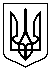 УПРАВЛІННЯ ОСВІТИ, КУЛЬТУРИ, МОЛОДІ, СПОРТУ ТА ТУРИЗМУ КОЦЮБИНСЬКОЇ СЕЛИЩНОЇ РАДИ КИЇВСЬКОЇ ОБЛАСТІТЕНДЕРНА ДОКУМЕНТАЦІЯ«Процедура закупівлі – відкриті торги з особливостями»на закупівлю товару:«Навчально-методична літературадля учнів та педагогічних працівників пілотного класу Коцюбинського ліцею №1»за кодом ДК 021:2015:2247 0000-5 селище Коцюбинське– 2023р.Додаток № 1 до тендерної документаціїКваліфікаційні критеріїПерелік документів та інформації  для підтвердження відповідності УЧАСНИКА  кваліфікаційним критеріям, визначеним у статті 16 Закону «Про публічні закупівлі»:* У разі участі об’єднання учасників підтвердження відповідності кваліфікаційним критеріям здійснюється з урахуванням узагальнених об’єднаних показників кожного учасника такого об’єднання на підставі наданої об’єднанням інформації.Інша інформація встановлена відповідно до законодавства (для УЧАСНИКІВ — юридичних осіб, фізичних осіб та фізичних осіб — підприємців).Інші документи від Учасника:2..Для учасників юридичних осіб:2.1.1. Довідку у довільній формі, про особу, яку уповноважено підписувати документи тендерної пропозиції та договір за результатами проведення процедури закупівлі. На підтвердження інформації, зазначеної у такій довідці, учасник надає у складі тендерної пропозиції наступні документи:2.1.1.1. Протокол зборів засновників про призначення директора або виписка з протоколу засновників або рішення засновника/учасника та/або наказ про призначення - у разі підписання керівником організації-учасника;2.1.1.2. Доручення (довіреність) керівника учасника та документальне підтвердження статусу та повноважень особи, яка видала доручення (довіреність), щодо видачі доручення (довіреності) - у разі підписання іншою особою; 2.1.1.3. Копію Статуту або іншого установчого документу завіреного учасником.2*Для учасників фізичних осіб-підприємців:2.1.1. Довідку у довільній формі, про особу, яку уповноважено підписувати документи тендерної пропозиції та договір за результатами проведення закупівлі. На підтвердження інформації, зазначеної у такій довідці, учасник надає у складі тендерної пропозиції наступні документи:2.1.1.1. Довідку про присвоєння ідентифікаційного коду/картка про присвоєння ідентифікаційного коду, у разі відсутності з релігійних переконань, копію сторінки паспорта з відповідною відміткою або лист-пояснення із зазначенням законодавчих підстав ненадання документу;2.1.1.2. Паспорт (1-6 сторінки та місце проживання) у випадку, якщо такий паспорт оформлено у вигляді книжечки або обох сторін паспорту, якщо такий паспорт оформлено у формі картки, що містить безконтактний електронний носій, або інший документ, передбачений статтею 13 Закону України «Про Єдиний державний демографічний реєстр та документи, що підтверджують громадянство України, посвідчують особу чи її спеціальний статус» від 20.11.2012 №5492-VI (із змінами).3. Для учасників юридичних осіб та фізичних осіб-підприємців:3.2.1. Відомості про Учасника (у вигляді наведеної таблиці): 3.2.2. Свідоцтво про реєстрацію учасника платником податку на додану вартість або Витяг з реєстру платників податку на додану вартість, або Свідоцтво про реєстрацію учасника платником єдиного податку, або Витяг з реєстру платників єдиного податку;3.2.3. Копію діючої ліцензії або діючого дозволу (в разі якщо така діяльність підлягає ліцензуванню/отримання дозволу), якщо діяльність не підлягає – учасник надає лист – пояснення в довільній формі з обґрунтуванням та посиланням на нормативно – правові підстави) на право займатися відповідним видом господарської діяльності (у передбачених законодавством випадках);3.2.4. Довідку в довільній формі про погодження учасника з проєктом договору про закупівлю, що викладений у Додатку 4 до тендерної документації.Додаток № 2 до тендерної документаціїПідстави для відмови в участі у процедурі закупівлі (для учасників)Замовником буде проведена перевірка відсутності підстав для відмови в участі за допомогою публічної інформації, що оприлюднена у формі відкритих даних згідно із Законом України “Про доступ до публічної інформації” та/або міститься у відкритих публічних електронних реєстрах, доступ до яких є вільним, або публічної інформації, що є доступною в електронній системі закупівель, крім випадків, коли доступ до такої інформації є обмеженим на момент оприлюднення оголошення про проведення відкритих торгів.У випадку виявлення наявності підстав для відмови в участі замовник відхиляє тендерну пропозицію учасника із зазначенням аргументації в електронній системі закупівель на підставі підпункту 1 пункту 44 Особливостей, а саме - учасник процедури закупівлі підпадає під підстави, встановлені пунктом 47 Особливостей.Підстави для відмови в участі у процедурі закупівлі (для переможців)Переможець процедури закупівлі у строк, що не перевищує чотири дні з дати оприлюднення в електронній системі закупівель повідомлення про намір укласти договір про закупівлю, повинен надати замовнику шляхом оприлюднення в електронній системі закупівель документи, що підтверджують відсутність підстав, зазначених у підпунктах 5, 6 і 12 та в абзаці чотирнадцятому пункту 47 Особливостей.Переможець процедури закупівлі, після оприлюднення в електронній системі закупівель документів/інформації, що підтверджують відсутність підстав для відмови в участі у процедурі закупівлі та надання яких передбачено Додатком 2 до тендерної документації, накладає кваліфікований електронний підпис (КЕП)/удосконалений електронний підпис (УЕП).У разі, якщо переможець процедури закупівлі не надав у спосіб, зазначений в тендерній документації, документи, що підтверджують відсутність підстав, встановлених пунктом 47 Особливостей, або надав документи, які не відповідають вимогам, визначеним у тендерній документації або надав їх з порушенням строків, визначених Особливостями, або не наклав КЕП/УЕП після оприлюднення таких документів в електронній системі закупівель, замовник відхиляє його на підставі абзацу 3 підпункту 3 пункту 44 Особливостей, а саме: переможець процедури закупівлі не надав у спосіб, зазначений в тендерній документації, документи, що підтверджують відсутність підстав, визначених у підпунктах 5, 6 і 12 та в абзаці чотирнадцятому пункту 47 цих Особливостей.Додаток № 3 до тендерної документаціїІнформація про необхідні технічні, якісні та кількісні характеристики предмета закупівлі та технічна специфікація до предмета закупівлі               Замовник самостійно визначає необхідні технічні характеристики предмета закупівлі з огляду на специфіку предмета закупівлі, керуючись принципами здійснення закупівель та з дотриманням законодавства.Фактом подання тендерної пропозиції учасник підтверджує відповідність своєї пропозиції технічним, якісним, кількісним, функціональним характеристикам до предмета закупівлі, у тому числі технічній специфікації (у разі потреби – планам, кресленням, малюнкам чи опису предмета закупівлі) та іншим вимогам до предмета закупівлі, що містяться в тендерній документації та цьому додатку, а також підтверджує можливість поставки товару відповідно до вимог, визначених згідно з умовами тендерної документації.Посилання на конкретну торгівельну марку чи фірму є необхідним, оскільки за основними характеристиками дані товари є таким, що оптимально відповідають потребам Замовника.У разі посилань в даному документі на конкретну торговельну марку чи фірму, після такого посилання вважати вираз «або еквівалент».Технічні, якісні та кількісні характеристики:1. Постачальник поставляє якісний Товар в кількості, погодженій сторонами, в упаковці, забезпечує цілісність та схоронність Товару під час зберігання та транспортування.2. У разі поставки неякісного Товару Постачальник зобов’язується замінити його на продукцію належної якості (усунути недоліки) в термін 5 робочих днів з моменту подання заявки.3. Постачальник повинен забезпечити доставку, завантаження – розвантаження товару Замовнику, за кінцевим місцем призначення, вказаним Замовником відповідно до умов Договору, за свої кошти після укладання Договору. В ціну включаються витрати на транспортування, сплату податків і зборів (обов'язкових платежів), а також інші витрати.4. Книжки повинні бути новими, такими, що не використовувались в роботі. Сторінки не пошкоджені, без заломів та пошкоджень.5. Доставку, розвантаження, занос в приміщення (за потреби підйом на поверх) виконує Постачальник власними силами або за власні кошти.Додаток № 4 до тендерної документаціїПроєкт Договору ДОГОВІР №___ селище Коцюбинське                                                                                                            ____________2023 р.Управління освіти, культури, молоді спорту та туризму Коцюбинської селищної ради Київської області,  в особі начальника управління Лошицької Олени Леонідівни, що   діє на підставі Положення (далі - Замовник) з однієї сторони ,і__________________________ (далі – Постачальник)  в особі ____________________________, що діє на підставі ___________________________,  з іншої сторони,  разом - Сторони,  уклали цей договір про наступне (далі - Договір): І. Предмет договору1.1. . На умовах і в порядку, обумовлених даним Договором, Постачальник зобов'язується поставити й передати у власність Замовника товар - «Навчально-методична література для учнів та педагогічних працівників пілотного класу Коцюбинського ліцею №1» за кодом ДК 021:2015: 2247 0000-5  (далі по тексту -  Товар), а Замовник зобов'язується оплатити вартість Товару й прийняти Товар у Постачальника.1.2. Асортимент, кількість і вартість Товару, ціна за одиницю Товару, що поставляється за даним Договором, визначаються між Сторонами у Додатку до Договору №1 – «Специфікація», який є невід’ємною частиною Договору.      1.3. Документи на Товар, які Постачальник зобов'язаний передати Замовнику: видаткова накладна.2. Ціна Товару, порядок і умови оплати2.1. Сума Договору складає  ___________________ з ПДВ/без ПДВ.       2.2. Форма і порядок розрахунку - безготівкова. Оплата проводиться за рахунок бюджетних коштів, після пред’явлення Постачальником видаткової накладної на товар протягом 20 робочих днів з дати передачі Товару Постачальником   Замовнику.У разі затримки бюджетного фінансування на вказані цілі Замовник здійснює розрахунки з Постачальником протягом 5 (п’яти) робочих днів з дня надходження коштів на  рахунок.        2.3. Днем здійснення платежу вважається день, у який сума, що підлягає сплаті, зараховується на поточний рахунок Постачальника. Датою підписання Сторонами Договору є дата, вказана в правому верхньому куті першої сторінки Договору,3. Строки, порядок, умови поставки й передачі Товару.3.1. Товар має бути поставлений до 20 грудня 2023 року.3.2.  Поставка Товару здійснюється за адресою: селище Коцюбинське, Коцюбинський ліцей №1 (вул. Пономарьова, 6/4). Поставка Товару оформлюється між Сторонами видатковою накладною з обов'язковим підписом Замовника або уповноваженого представника Замовника, що свідчить про одержання Товару Замовником. Датою поставки Товару вважається дата відмітки Замовника або уповноваженого представника Замовника на видатковій накладній на Товар. За письмовим погодженням Сторін дата поставки Товару може визначатись по іншому (в залежності від умов поставки).3.3. Поставлений Товар вважається переданим Постачальником по кількості і якості в момент підписання Замовником або уповноваженою особою Замовника накладної на Товар (момент поставки). У випадку доставки Товару перевізником, примірник видаткової накладної для Постачальника та довіреності  на одержання Товару, Замовник зобов’язаний відправити Постачальнику факсимільним зв’язком не пізніше наступного робочого дня з дати прийняття  Товару Замовником, а оригінали даних документів надіслати Постачальнику не пізніше 5-ти робочих днів з дати прийняття  Товару Замовником, з таким розрахунком, щоб  Постачальник отримав такі документи не пізніше 20 календарних днів з дати поставки відповідної партії Товару.3.4. Прийом Товару по кількості і якості провадиться Замовником в погодженому Сторонами місці, в залежності від умов поставки, в день його прибуття на склад/площі Замовника або в інше погоджене Сторонами місце. Прийом Товару здійснюється: по кількості- відповідно до товаросупроводжувальних документів на Товар; по якості - на відповідність товарному вигляду. Виявлені під час приймання Товару Замовником недоліки оформляються відповідним Актом, що набирає чинності після підписання його представниками Сторін. В Акті обов’язково вказується суть недоліків Товару, кількість Товару з недоліками та/або кількість отриманого і недопоставленого Товару (в разі невідповідності кількості Товару даним видаткової накладної на Товар або іншого товаросупровідного документу, де вказана кількість Товару). При цьому Постачальник, за наявності його вини, зобов'язується безоплатно усунути недоліки, або за домовленістю Сторін зменшити його вартість, а у випадку неможливості усунення недоліків - замінити неякісний Товар на аналогічний Товар належної якості чи замінити такий Товар на інший Товар з відповідним перерахунком вартості (при необхідності) Товару.Усунення недоліків у Товарі або його заміна та/або допоставка Товару здійснюється Постачальником у погоджені з Замовником строки.3.5. Перехід права власності на Товар здійснюється в момент поставки Товару. Всі ризики випадкового знищення та/або випадкового пошкодження Товару з моменту поставки Товару несе Замовник.3.6. Замовник має право відмовитися від прийому поставленого Товару у випадках: невідповідності Товару нормам, стандартам і вимогам, установлених чинним законодавством України для товару даного виду;невідповідності асортименту поставленого Товару товаросупровідним документам на Товар;відсутності товарно-супровідної документації на Товар або невідповідності представлених Постачальником документів поставленому Товару.У випадках, зазначених у даному пункті даного Договору, складається відповідний акт із урахуванням умов, обумовлених у п. 3.4. даного Договору, із вказівкою в ньому  причин повернення й невідповідності Товару умовам даного Договору.3.7. Після прийняття Замовником Товару, з підписанням видаткової накладної на Товар без зауважень, претензії до кількості Товару Постачальником не приймаються.3.8. Представлені Замовником претензії та/або рекламації не дають права Замовнику відмовлятися від прийняття іншого Товару по Договору, а також від здійснення відповідних платежів (оплати) за Товар.4. Якість. Тара й упакування4.1. Якість Товару, що поставляється по Договору, повинна відповідати нормам, стандартам і вимогам, установленим чинним законодавством України для товару даного виду.4.2. На період поставки Товар повинен бути упакований таким чином, щоб виключити його ушкодження та/або знищення до моменту передачі Товару Замовнику. Вартість тари й упакування входить у вартість Товару. 5. Термін дії Договору5.1. Даний Договір набуває чинності з моменту його підписання Сторонами й діє до «31» грудня 2023 р., а в частині невиконаних Сторонами зобов’язань за Договором- до їх повного виконання.5.2. Договір може бути розірваним достроково на умовах, передбачених розділом 6 даного Договору.5.3. Закінчення строку Договору не звільняє Сторони від відповідальності за його порушення, яке мало місце під час дії цього Договору.6. Дострокове розірвання Договору6.1. У випадку невиконання або неналежного виконання Замовником своїх зобов'язань по Договору, Постачальник має право відмовитись від Договору і розірвати Договір в односторонньому позасудовому порядку без підписання Сторонами додаткових документів (договорів про внесення змін (або змін та доповнень), додаткових угод, додатків, заяв, угод, актів, протоколів, і тому подібне). У цьому випадку Договір є розірваним через  30 (тридцять) календарних днів з дати відправлення Постачальником повідомлення про розірвання Договору на адресу Замовника, вказану в розділі 11 Договору або на іншу відому Постачальнику адресу Замовника, при цьому розірвання Договору не звільняє Сторони від виконання виниклих у період дії Договору, але не виконаних до дати розірвання Договору зобов'язань Сторін.6.2. Даний Договір може бути розірваним у випадку знаходження у стані припинення, припинення, банкрутства або ліквідації однієї зі Сторін.6.3. Договір може бути достроково розірваним за умови взаємної згоди Сторін, про що Сторонами підписується відповідний договір про розірвання даного Договору.6.4. В будь-якому випадку розірвання/припинення Договору не припиняє зобов'язань Сторін, які виникли у період дії Договору, але не виконані до дати розірвання/припинення Договору (якщо Сторони письмово не домовляться про інше), а також не звільняє Сторони від відповідальності, що виникає при  невиконанні таких зобов’язань.                                                                                                    7. Форс-мажор7.1. Сторони звільняються від відповідальності за часткове або повне невиконання зобов'язань за цим Договором, якщо таке невиконання є наслідком дії обставин непереборної сили, що виникли поза волею й бажанням Сторін, які не можна було передбачити або їм запобігти, включаючи, але не обмежуючись: оголошену війну, військові дії, воєнний стан, цивільні заворушення, епідемії, блокаду, ембарго, зміни в чинному законодавстві, а також землетрус, повені, пожежі й інші стихійні лиха, і якщо ці обставини прямо і безпосередньо впливають на дії Сторін і роблять неможливим виконання зобов’язань по Договору. При цьому строк виконання зобов'язань за Договором продовжується відповідно на той час, протягом якого діяли форс-мажорні обставини. Виникнення форс-мажорних обставин підтверджується документом, виданим Торгово-промисловою палатою України або уповноваженою нею відповідною регіональною торгово-промисловою палатою.7.2. У випадку, якщо дія форс-мажорних обставин буде тривати більше трьох місяців, то кожна з Сторін буде вправі розірвати Договір, та при цьому зобов’язується повернути до дати розірвання Договору отримане за цим Договором іншій Стороні в розмірі невиконаного нею зобов'язання, і в цьому випадку жодна із Сторін не буде мати права вимагати від іншої Сторони відшкодування можливих збитків. Сторони прикладуть всі зусилля, щоб зменшити можливі  збитки.8. Порядок урегулювання спорів8.1. Всі спори і розбіжності, що виникають між Сторонами за даним Договором або у зв'язку з ним, можуть вирішуватися Сторонами шляхом переговорів.8.2. У випадку неможливості вирішення спору шляхом переговорів, всі питання й розбіжності, по яких не були досягнуто згоди, вирішуються в господарському суді відповідно до діючого законодавства України. 9. Заключні положення9.1 Даний Договір укладений при повному розумінні Сторонами предмету Договору. З моменту укладення цього Договору всі  протоколи про наміри з питань, що відносяться до умов Договору, попередні переговори за ним, листування, попередні договори/угоди, втрачають юридичну силу. Сторони не мають будь-яких супутніх усних домовленостей. Текст Договору повністю відповідає волевиявленню Сторін.       9.2. У разі зміни правового та/або податкового статусу чи будь-яких інших змін в установчих документах, поштової адреси (фактичного місцезнаходження), банківських або інших реквізитів, вказаних в цьому Договорі, Сторони зобов'язуються у десятиденний термін в письмовій формі повідомити одна одну про такі зміни. Сторони несуть відповідальність за правильність вказаних у Договорі реквізитів, а в разі непоінформування несуть ризик настання пов’язаних із цим несприятливих  наслідків.       9.3. На вимогу будь- якої із Сторін Договору у п'ятиденний термін (без урахування часу поштової доставки) здійснюється звірка взаєморозрахунків з підписанням відповідного Акту.       9.4. Цей Договір є повною угодою Сторін щодо предмету Договору і його істотних умов, укладений українською мовою в двох екземплярах, які мають рівну юридичну силу – по одному екземпляру для кожної із Сторін. Сторони підтверджують, що кожна із Сторін на момент підписання цього Договору має всі права і повноваження, необхідні для його укладання та що уповноважені особи Сторін, що підписують цей Договір, не усунені від виконання своїх обов'язків, а їх повноваження є дійсними. Сторони засвідчують, що укладення Договору не суперечить цілям та/або установчим документам Сторін. Назва будь- якого окремого розділу Договору не обмежує змісту пунктів цього розділу Договору та/або інших пунктів Договору та не може використовуватись для трактування їх змісту. При невідповідності чинному законодавству будь-яких умов/положень Договору, таке відповідне положення/така умова втрачає силу, що не спричиняє втрати сили Договором, та/або визнання всього Договору недійсним в цілому або таким, що не підлягає виконанню, оскільки Сторони допускають, що Договір міг бути укладеним без такого положення/такої умови. В разі, якщо недійсним виявиться істотне положення/умова Договору, Сторони зобов'язуються протягом 7 (семи) днів з моменту визнання недійсним такого положення/умови, внести відповідні зміни до Договору, для приведення недійсного положення/умови до відповідності чинному законодавству України.       9.5. Обмін інформацією між Сторонами може проводитися безпосередньо або із застосуванням телефонного, телеграфного, факсимільного зв'язка, шляхом переписки або по електронній пошті.       9.6. Моментом припинення зобов'язань за цим Договором є момент повного розрахунку Замовником за придбаний Товар, відшкодування збитків, неустойки і зарахування даних коштів на поточний рахунок Постачальника.       9.8. Зміни і доповнення в Договір підлягають письмовому оформленню у вигляді договору про внесення змін (або змін та доповнень) до Договору, який є невід’ємною частиною Договору і вважаються дійсними лише за наявності відповідних підписів і печатки (за умови, якщо відповідна Сторона використовує печатку у своїй діяльності) кожної із Сторін. Всі виправлення по тексту Договору мають юридичну чинність лише при взаємному їхньому посвідченні уповноваженими представниками Сторін.9.9..Істотні умови договору про закупівлю не можуть змінюватися після його підписання до виконання зобов’язань сторонами в повному обсязі, крім випадків визначених пунктом 19 Особливостей, а саме:1) зменшення обсягів закупівлі, зокрема з урахуванням фактичного обсягу видатків замовника;2) погодження зміни ціни за одиницю товару в договорі про закупівлю у разі коливання ціни такого товару на ринку, що відбулося з моменту укладення договору про закупівлю або останнього внесення змін до договору про закупівлю в частині зміни ціни за одиницю товару. Зміна ціни за одиницю товару здійснюється пропорційно коливанню ціни такого товару на ринку (відсоток збільшення ціни за одиницю товару не може перевищувати відсоток коливання (збільшення) ціни такого товару на ринку) за умови документального підтвердження такого коливання та не повинна призвести до збільшення суми, визначеної в договорі про закупівлю на момент його укладення;3) покращення якості предмета закупівлі за умови, що таке покращення не призведе до збільшення суми, визначеної в договорі про закупівлю;4) продовження строку дії договору про закупівлю та/або строку виконання зобов’язань щодо передачі товару, виконання робіт, надання послуг у разі виникнення документально підтверджених об’єктивних обставин, що спричинили таке продовження, у тому числі обставин непереборної сили, затримки фінансування витрат замовника, за умови, що такі зміни не призведуть до збільшення суми, визначеної в договорі про закупівлю;5) погодження зміни ціни в договорі про закупівлю в бік зменшення (без зміни кількості (обсягу) та якості товарів, робіт і послуг);6) зміни ціни в договорі про закупівлю у зв’язку з зміною ставок податків і зборів та/або зміною умов щодо надання пільг з оподаткування - пропорційно до зміни таких ставок та/або пільг з оподаткування, а також у зв’язку з зміною системи оподаткування пропорційно до зміни податкового навантаження внаслідок зміни системи оподаткування;7) зміни встановленого згідно із законодавством органами державної статистики індексу споживчих цін, зміни курсу іноземної валюти, зміни біржових котирувань або показників Platts, ARGUS, регульованих цін (тарифів), нормативів, середньозважених цін на електроенергію на ринку “на добу наперед”, що застосовуються в договорі про закупівлю, у разі встановлення в договорі про закупівлю порядку зміни ціни;8) зміни умов у зв’язку із застосуванням положень частини шостої статті 41 Закону.9.10. У всьому, що не передбачено положеннями цього Договору, Сторони керуються чинним законодавством України. 9.11. За даним Договором Сторони мають право на дострокове виконання своїх зобов'язань.XIIІ. Додатки до договору13.1Невід'ємною частиною цього Договору є: Додаток № 1ХІV. Місцезнаходження та банківські реквізитиУвага!!! В проекті договору Учасникам необхідно заповнити всі пункти договору, окрім ціни та  вартості договору.ДОДАТОК 1 до договорупро закупівлю №____від ___ ____________ 2023рокуСпецифікаціяДодаток № 5 до тендерної документаціїФормаТЕНДЕРНА ПРОПОЗИЦІЯ«Навчально-методична літературадля учнів та педагогічних працівників пілотного класу Коцюбинського ліцею №1»за кодом ДК 021:2015: 2247 0000-5Ми, (найменування Учасника), надаємо свою тендерну пропозицію щодо участі у тендерних торгах на закупівлю ___________ (ідентифікатор закупівлі), згідно з технічними та іншими вимогами Замовника.Вивчивши тендерну документацію та інформацію про необхідні технічні, якісні та кількісні характеристики, на виконання зазначеного вище маємо можливість та погоджуємося виконати вимоги Замовника та Договору про закупівлю на загальну вартість тендерної пропозиції (з ПДВ¹):цифрами ² ___________________________________________, у тому числі ПДВ¹словами  ___________________________________________, у тому числі ПДВ¹.Примітка:¹ без ПДВ – для учасників, які не є платниками податку на додану вартість, відповідно до вимог Податкового кодексу України;² ціни надаються в гривнях з двома знаками після коми (копійки). 1. Учасник визначає ціну на товар, які він пропонує виконувати за Договором  з урахуванням ПДВ. 2. Ціни вказуються  з урахуванням податків і зборів, що сплачуються або мають бути сплачені.3. Обсяги закупівлі товару можуть бути зменшені залежно від потреб Замовника та реального фінансування видатків.4. У разі визначення нас переможцем та прийняття рішення про намір укласти договір про закупівлю, ми візьмемо на себе зобов'язання виконати всі умови, передбачені договором.5. Ми погоджуємося дотримуватися умов цієї пропозиції протягом 90 календарних днів з дня визначення переможця тендерних пропозицій. 6. Ми погоджуємося з умовами, що ви можете відхилити нашу чи всі тендерні пропозиції згідно з умовами тендерної документації та розуміємо, що Ви не обмежені у прийнятті будь-якої іншої пропозиції з більш вигідними для Вас умовами.  7. Ми розуміємо та погоджуємося, що Ви можете відмінити процедуру закупівлі у разі наявності обставин для цього згідно із Законом. 8. Якщо нас визначено переможцем торгів, ми беремо на себе зобов’язання підписати договір із Замовником не пізніше ніж через 15 днів з дня прийняття рішення про намір укласти договір про закупівлю та не раніше ніж через 5 днів з дати оприлюднення на веб-порталі Уповноваженого органу повідомлення про намір укласти договір про закупівлю. 9. Зазначеним нижче підписом ми підтверджуємо повну, безумовну і беззаперечну згоду з усіма умовами проведення процедури закупівлі, визначеними в тендерній документації. Примітка: 1. Учасники повинні дотримуватись встановленої форми.2. Внесення в форму «Тендерна пропозиція» будь-яких змін неприпустимо.* Тендерна пропозиція подається у сканованому вигляді за підписом уповноваженої посадової особи Учасника. Найменування товару та кількісні характеристики відповідати Додатку №3.Повноваження щодо підпису документів тендерної пропозиції Учасника процедури закупівлі підтверджується випискою з протоколу засновників, наказом про призначення, довіреністю, дорученням або іншим документом, що підтверджує повноваження посадової особи Учасника на підписання документів. Відповідальність за помилки друку у документах, наданих Замовнику через електронну систему закупівель та підписаних відповідним чином, несе Учасник.ДОДАТОК  №6до тендерної документації 									              Уповноваженій особіЩодо дозволу на обробку персональних данихЛист-згодаВідповідно до Закону України «Про захист персональних даних» від 01.06.2010 №2297-VІ я, ________________ (прізвище, ім’я, по-батькові особи, чиї персональні дані згадуються у пропозиції Учасника), даю згоду на обробку, використання, поширення та доступ до персональних даних, які передбачено Законом України «Про публічні закупівлі», а також згідно з нормами чинного законодавства, персональних даних, що надаються в складі нашої тендерної пропозиції, відомостей, які надаю про себе для забезпечення участі у процедурі відкритих торгів, цивільно-правових та господарських відносин. _______________________          ________________    	____________________          Дата                         			Підпис          	  Прізвище та ініціалиЛист-згода надається від усіх працівників учасника, зазначених у тендерній документації. ЗАТВЕРДЖЕНОПротоколом Уповноваженої особи від 23.11.2023 року, протокол  №120№Загальні положенняЗагальні положення1231Терміни, які вживаються в тендерній документаціїТендерну документацію розроблено відповідно до вимог Закону України «Про публічні закупівлі» (далі – Закон) та Постанови Кабінету Міністрів України від 12.10.2022 № 1178 «Про затвердження особливостей здійснення публічних закупівель товарів, робіт і послуг для замовників, передбачених Законом України “Про публічні закупівлі”, на період дії правового режиму воєнного стану в Україні та протягом 90 днів з дня його припинення або скасування» (далі – Особливості). У цій тендерній документації терміни вживаються у значенні, наведеному в Законі.2Інформація про замовника торгів2.1повне найменуванняУправління освіти, культури, молоді, спорту та туризму Коцюбинської селищної ради Київської області2.2місцезнаходженняУкраїна, 08298, Київська обл., селище Коцюбинське, вул. Доківська, 2.2.3посадова(і) особа(и) замовника, уповноважена(і) здійснювати зв'язок з учасникамиЗ питань, пов’язаних з підготовкою тендерних пропозицій учасники процедури закупівлі (далі – Учасник) можуть звертатися до: Самотуга Тетяна Василівна – фахівець з публічних закупівель, уповноважена особа, відповідальна за організацію та проведення закупівель товарів, робіт та послуг Управління освіти, культури, молоді, спорту та туризму Коцюбинської селищної ради Київської області тел. +38 095 330 96 25. електронна адреса: zakupivli44151538@gmail.com3Процедура закупівлівідкриті торги з особливостями4Інформація про предмет закупівлі4.1назва предмета закупівлі «Навчально-методична література для учнів та педагогічних працівників пілотного класу Коцюбинського ліцею №1»за кодом ДК 021:2015: 2247 0000-54.2опис окремої частини (частин) предмета закупівлі (лота), щодо якої можуть бути подані тендерні пропозиціїЗакупівля здійснюється щодо предмету закупівлі в цілому, без поділу на лоти.4.3кількість товару та місце його поставкиКількість товару: відповідно до додатка №3Місце поставки: селище Коцюбинське,вул.Пономарьова,6/44.4строк поставки товарів До 20 грудня 2023 року5Недискримінація учасниківУчасники (резиденти та нерезиденти) всіх форм власності та організаційно-правових форм беруть участь у процедурах закупівель на рівних умовах.6Валюта, у якій повинна бути зазначена ціна тендерної пропозиціїВалютою тендерної пропозиції є гривня.7Мова (мови), якою (якими) повинні бути складені тендерні пропозиціїУсі документи тендерної пропозиції, які готуються учасником, повинні бути складені українською мовою. Уся інформація розміщується в електронній системі закупівель українською мовою, крім  тих випадків коли використання букв та символів української мови призводить до їх спотворення (зокрема, адреси мережі "інтернет", адреси електронної пошти, торговельної марки (знаку для товарів та послуг), загальноприйняті міжнародні терміни). Документи або копії документів (які передбачені вимогами тендерної документації та додатками до неї), які надаються учасником у складі тендерної пропозиції, викладені іншими мовами, повинні надаватися разом із їх автентичним перекладом на українську мову. Замовник не зобов’язаний розглядати документи, які не передбачені вимогами тендерної документації та додатками до неї та які учасник додатково надає на власний розсуд, в тому числі якщо такі документи надані іноземною мовою без перекладу. 8Інформація про прийняття чи неприйняття до розгляду тендерної пропозиції, ціна якої є вищою, ніж очікувана вартість предмета закупівлі, визначена замовником в оголошенні про проведення відкритих торгівЗамовник не приймає до розгляду тендерні пропозиції, ціни яких є вищими ніж очікувана вартість предмета закупівлі, визначена замовником в оголошенні про проведення відкритих торгів.Порядок внесення змін та надання роз'яснень до тендерної документаціїПорядок внесення змін та надання роз'яснень до тендерної документаціїПорядок внесення змін та надання роз'яснень до тендерної документації1Процедура надання роз'яснень щодо тендерної документаціїФізична/юридична особа має право не пізніше ніж за три дні до закінчення строку подання тендерної пропозиції звернутися через електронну систему закупівель до замовника за роз’ясненнями щодо тендерної документації та/або звернутися до замовника з вимогою щодо усунення порушення під час проведення тендеру. Усі звернення за роз’ясненнями та звернення щодо усунення порушення автоматично оприлюднюються в електронній системі закупівель без ідентифікації особи, яка звернулася до замовника. Замовник повинен протягом трьох днів з дати їх оприлюднення надати роз’яснення на звернення шляхом оприлюднення його в електронній системі закупівель.У разі несвоєчасного надання замовником роз’яснень щодо змісту тендерної документації електронна система закупівель автоматично зупиняє перебіг відкритих торгів.Для поновлення перебігу відкритих торгів замовник повинен розмістити роз’яснення щодо змісту тендерної документації в електронній системі закупівель з одночасним продовженням строку подання тендерних пропозицій не менш як на чотири дні.2Внесення змін до тендерної документаціїЗамовник має право з власної ініціативи або у разі усунення порушень вимог законодавства у сфері публічних закупівель, викладених у висновку органу державного фінансового контролю відповідно до статті 8 Закону, або за результатами звернень, або на підставі рішення органу оскарження внести зміни до тендерної документації. У разі внесення змін до тендерної документації строк для подання тендерних пропозицій продовжується замовником в електронній системі закупівель, а саме в оголошенні про проведення відкритих торгів, таким чином, щоб з моменту внесення змін до тендерної документації до закінчення кінцевого строку подання тендерних пропозицій залишалося не менше чотирьох днів.Зміни, що вносяться замовником до тендерної документації, розміщуються та відображаються в електронній системі закупівель у вигляді нової редакції тендерної документації додатково до початкової редакції тендерної документації. Замовник разом із змінами до тендерної документації в окремому документі оприлюднює перелік змін, що вносяться. Зміни до тендерної документації у машинозчитувальному форматі розміщуються в електронній системі закупівель протягом одного дня з дати прийняття рішення про їх внесення.Інструкція з підготовки тендерної пропозиціїІнструкція з підготовки тендерної пропозиціїІнструкція з підготовки тендерної пропозиції1Зміст і спосіб подання тендерної пропозиціїТендерна пропозиція подається в електронному вигляді через електронну систему закупівель шляхом заповнення електронних форм з окремими полями, та шляхом завантаження документів, де зазначається інформація про ціну, інші критерії оцінки (у разі їх встановлення замовником), інформація від учасника процедури закупівлі про його відповідність кваліфікаційним (кваліфікаційному) критеріям, наявність / відсутність підстав, визначених пунктом 47 Особливостей, іншим вимогам тендерної документації, а саме:інформації та документів, які підтверджують відповідність учасника кваліфікаційним критеріям, встановленим у Додатку № 1 до тендерної документації.інформації про підтвердження відсутності підстав для відмови в участі у процедурі закупівлі що визначені пунктом 47 Особливостей, у відповідності до вимог, визначених у Додатку № 2 до тендерної документації;інформації та документів, які підтверджують відповідність технічним, якісним та кількісним характеристики предмета закупівлі відповідно до вимог встановлених у Додатку № 3 до тендерної документації;у разі якщо тендерна пропозиція/пропозиція подається об’єднанням учасників, до неї обов’язково включається документ про створення такого об’єднання;документів, які підтверджують повноваження особи на підписання тендерної пропозиції, якщо підписантом тендерної пропозиції є не керівник учасника;інших документів та / або інформації, що  визначені тендерною документацією та додатками.Всі документи тендерної пропозиції  подаються в електронному вигляді через електронну систему закупівель (шляхом завантаження сканованих документів або електронних документів в електронну систему закупівель).Кожен учасник має право подати тільки одну тендерну пропозицію (у тому числі до визначеної в тендерній документації частини предмета закупівлі (лота). Документи, що не передбачені законодавством для учасників - юридичних, фізичних осіб, у тому числі фізичних осіб - підприємців, можуть не подаватись у складі тендерної пропозиції, про що учасник повинен зазначити у довідці, з посиланням на норми відповідних нормативно-правових актів (за наявності), в складі своєї тендерної пропозиції.Відсутність документів, що не передбачені законодавством для учасників - юридичних, фізичних осіб, у тому числі фізичних осіб - підприємців, у складі тендерної пропозиції, не може бути підставою для її відхилення.Не підлягає розкриттю інформація, що обґрунтовано визначена учасником як конфіденційна, у тому числі інформація, що містить персональні дані. Конфіденційною не може бути визначена інформація про запропоновану ціну, інші критерії оцінки, технічні умови, технічні специфікації та документи, що підтверджують відповідність кваліфікаційним критеріям відповідно до статті 16 Закону, і документи, що підтверджують відсутність підстав, визначених пунктом 47 цих Особливостей. Під час використання електронної системи закупівель з метою подання пропозицій та їх оцінки документи та дані створюються та подаються з урахуванням вимог законів України «Про електронні документи та електронний документообіг» та «Про електронні довірчі послуги». Учасники процедури закупівлі подають тендерні пропозиції у формі електронного документа чи скан-копій через електронну систему закупівель. Тендерна пропозиція учасника має відповідати ряду вимог: документи мають бути чіткими та розбірливими для читання;тендерна пропозиція учасника повинна бути підписана  кваліфікованим електронним підписом (КЕП)/удосконаленим електронним підписом (УЕП);якщо тендерна пропозиція містить і скановані, і електронні документи, потрібно накласти КЕП/УЕП на тендерну пропозицію в цілому та на кожен електронний документ окремо.Якщо електронні документи тендерної пропозиції видано іншою організацією і на них уже накладено КЕП/УЕП цієї організації, учаснику не потрібно накладати на нього свій КЕП/УЕП.Документи тендерної пропозиції, які надані не у формі електронного документа (без КЕП/УЕП на документі), повинні містити підпис уповноваженої особи учасника закупівлі (із зазначенням прізвища, ініціалів та посади особи), а також відбитки печатки учасника (у разі використання) (окрім документів, виданих іншими підприємствами / установами / організаціями). Замовник не вимагає від учасників засвідчувати документи (матеріали та інформацію), що подаються у складі тендерної пропозиції, печаткою та підписом уповноваженої особи, якщо такі документи (матеріали та інформація) надані у формі електронного документа через електронну систему закупівель із накладанням електронного підпису, що базується на кваліфікованому сертифікаті електронного підпису, відповідно до вимог Закону України «Про електронні довірчі послуги». Замовник перевіряє КЕП/УЕП учасника на сайті центрального засвідчувального органу за посиланням https://czo.gov.ua/verify. Під час перевірки КЕП/УЕП повинні відображатися: прізвище та ініціали особи, уповноваженої на підписання тендерної пропозиції (власника ключа). Опис формальних помилок: формальними (несуттєвими) вважаються помилки, що пов’язані з оформленням тендерної пропозиції та не впливають на зміст тендерної пропозиції, а саме - технічні помилки та описки. Перелік формальних помилок, затверджений наказом Мінекономіки від 15.04.2020 № 710:інформація/документ, подана учасником процедури закупівлі у складі тендерної пропозиції, містить помилку (помилки) у частині: уживання великої літери; уживання розділових знаків та відмінювання слів у реченні; використання слова або мовного звороту, запозичених з іншої мови; зазначення унікального номера оголошення про проведення конкурентної процедури закупівлі, присвоєного електронною системою закупівель та/або унікального номера повідомлення про намір укласти договір про закупівлю - помилка в цифрах; застосування правил переносу частини слова з рядка в рядок; написання слів разом та/або окремо, та/або через дефіс; нумерації сторінок/аркушів (у тому числі кілька сторінок/аркушів мають однаковий номер, пропущені номери окремих сторінок/аркушів, немає нумерації сторінок/аркушів, нумерація сторінок/аркушів не відповідає переліку, зазначеному в документі). Помилка, зроблена учасником процедури закупівлі під час оформлення тексту документа/унесення інформації в окремі поля електронної форми тендерної пропозиції (у тому числі комп'ютерна коректура, заміна літери (літер) та/або цифри (цифр), переставлення літер (цифр) місцями, пропуск літер (цифр), повторення слів, немає пропуску між словами, заокруглення числа), що не впливає на ціну тендерної пропозиції учасника процедури закупівлі та не призводить до її спотворення та/або не стосується характеристики предмета закупівлі, кваліфікаційних критеріїв до учасника процедури закупівлі. Невірна назва документа (документів), що подається учасником процедури закупівлі у складі тендерної пропозиції, зміст якого відповідає вимогам, визначеним замовником у тендерній документації. Окрема сторінка (сторінки) копії документа (документів) не завірена підписом та/або печаткою учасника процедури закупівлі (у разі її використання). У складі тендерної пропозиції немає документа (документів), на який посилається учасник процедури закупівлі у своїй тендерній пропозиції, при цьому замовником не вимагається подання такого документа в тендерній документації. Подання документа (документів) учасником процедури закупівлі у складі тендерної пропозиції, що не містить власноручного підпису уповноваженої особи учасника процедури закупівлі, якщо на цей документ (документи) накладено її кваліфікований електронний підпис. Подання документа (документів) учасником процедури закупівлі у складі тендерної пропозиції, що складений у довільній формі та не містить вихідного номера. Подання документа учасником процедури закупівлі у складі тендерної пропозиції, що є сканованою копією оригіналу документа/електронного документа. Подання документа учасником процедури закупівлі у складі тендерної пропозиції, який засвідчений підписом уповноваженої особи учасника процедури закупівлі та додатково містить підпис (візу) особи, повноваження якої учасником процедури закупівлі не підтверджені (наприклад, переклад документа завізований перекладачем тощо). Подання документа (документів) учасником процедури закупівлі у складі тендерної пропозиції, що містить (містять) застарілу інформацію про назву вулиці, міста, найменування юридичної особи тощо, у зв'язку з тим, що такі назва, найменування були змінені відповідно до законодавства після того, як відповідний документ (документи) був (були) поданий (подані). Подання документа (документів) учасником процедури закупівлі у складі тендерної пропозиції, в якому позиція цифри (цифр) у сумі є некоректною, при цьому сума, що зазначена прописом, є правильною. Подання документа (документів) учасником процедури закупівлі у складі тендерної пропозиції в форматі, що відрізняється від формату, який вимагається замовником у тендерній документації, при цьому такий формат документа забезпечує можливість його перегляду.Приклади формальних помилок:«вінницька область» замість «Вінницька область» або «місто львів» замість «місто Львів»; «у складі тендерна пропозиція» замість «у складі тендерної пропозиції»;«наявність в учасника процедури закупівлі обладнання матеріально-технічної бази та технологій» замість «наявність в учасника процедури закупівлі обладнання, матеріально-технічної бази та технологій»;«тендернапропозиція» замість «тендерна пропозиція»;«срток поставки» замість «строк поставки»;«Довідка» замість «Лист», «Гарантійний лист» замість «Довідка», «Лист» замість «Гарантійний лист» тощо;подання документа у форматі  «PDF» замість «JPEG», «JPEG» замість «PDF», «RAR» замість «PDF», «7z» замість «PDF» тощо.2Забезпечення тендерної пропозиціїНе вимагається 3Умови повернення чи неповернення забезпечення тендерної пропозиціїНе вимагається 4Строк, протягом якого тендерні пропозиції є дійснимиТендерні пропозиції вважаються дійсними протягом 90 днів із дати кінцевого строку подання тендерних пропозицій. Тендерні пропозиції залишаються дійсними протягом зазначеного в тендерній документації строку, який у разі необхідності може бути продовжений.До закінчення зазначеного строку замовник має право вимагати від учасників процедури закупівлі продовження строку дії тендерних пропозицій. Учасник процедури закупівлі має право:відхилити таку вимогу, не втрачаючи при цьому наданого ним забезпечення тендерної пропозиції;погодитися з вимогою та продовжити строк дії поданої ним тендерної пропозиції і наданого забезпечення тендерної пропозиції.У разі необхідності учасник процедури закупівлі має право з власної ініціативи продовжити строк дії своєї тендерної пропозиції, повідомивши про це замовникові через електронну систему закупівель.5Кваліфікаційні критерії до учасників та вимоги, визначені пунктом 47 ОсобливостейКваліфікаційні критерії та інформація про спосіб їх підтвердження викладені у Додатку № 1 до тендерної документації.Підстави для відмови в участі у процедурі закупівлі визначені пунктом 47 Особливостей та спосіб підтвердження відповідності учасників викладений у Додатку № 2.6Інформація про технічні, якісні та кількісні характеристики предмета закупівліІнформація про необхідні технічні, якісні та кількісні характеристики предмета закупівлі та технічна специфікація до предмета закупівлі викладена у Додатку № 3.7Інформація про субпідрядника / співвиконавцяУ випадку закупівлі товару вимоги щодо надання інформації про субпідрядника / співвиконавця не встановлюються.8Внесення змін або відкликання тендерної пропозиції учасникомУчасник процедури закупівлі має право внести зміни до своєї тендерної пропозиції або відкликати її до закінчення кінцевого строку її подання без втрати свого забезпечення тендерної пропозиції. Такі зміни або заява про відкликання тендерної пропозиції враховуються, якщо вони отримані електронною системою закупівель до закінчення кінцевого строку подання тендерних пропозицій.9Ступінь локалізації виробництваНе застосовується Подання та розкриття тендерної пропозиціїПодання та розкриття тендерної пропозиціїПодання та розкриття тендерної пропозиції1Кінцевий строк подання тендерної пропозиціїКінцевий строк подання тендерних пропозицій: до 01 грудня 00:00 годин за київським часом.Тендерні пропозиції після закінчення кінцевого строку їх подання не приймаються електронною системою закупівель.2Розкриття тендерних пропозиційПротокол розкриття тендерних пропозицій формується та оприлюднюється відповідно до частин третьої та четвертої статті 28 Закону.3Інформація щодо застосування електронного аукціонуЦі відкриті торги будуть проведені із застосуванням електронного аукціону. Для проведення відкритих торгів із застосуванням електронного аукціону повинно бути подано не менше двох тендерних пропозицій. Електронний аукціон проводиться електронною системою закупівель відповідно до статті 30 Закону.Розмір мінімального кроку пониження ціни під час електронного аукціону складає – 0,5 відсотка від очікуваної вартості.Оцінка тендерної пропозиціїОцінка тендерної пропозиціїОцінка тендерної пропозиції1Перелік критеріїв оцінки та методика оцінки тендерних пропозицій із зазначенням питомої ваги кожного критеріюЄдиний критерій оцінки – Ціна – 100%.Ціна тендерної пропозиції повинна враховувати податки і збори, у тому числі, що сплачуються або мають бути сплачені відповідно до положень Податкового кодексу України. У разі, якщо учасник не є платником ПДВ, ціна тендерної пропозиції зазначається без ПДВ.2Інша інформаціяУ складі тендерної пропозиції учасник надає інформацію в довільній формі про те, що відсутні підстави для відмови в участі у закупівлі, передбачені пунктом 2 постанови Кабінету Міністрів України від 12 жовтня 2022 р. № 1178 “Про затвердження особливостей здійснення публічних закупівель товарів, робіт і послуг для замовників, передбачених Законом України “Про публічні закупівлі”, на період дії правового режиму воєнного стану в Україні та протягом 90 днів з дня його припинення або скасування”, а саме: замовникам забороняється здійснювати публічні закупівлі товарів, робіт і послуг у громадян Російської Федерації/Республіки Білорусь (крім тих, що проживають на території України на законних підставах); юридичних осіб, утворених та зареєстрованих відповідно до законодавства Російської Федерації/Республіки Білорусь; юридичних осіб, утворених та зареєстрованих відповідно до законодавства України, кінцевим бенефіціарним власником, членом або учасником (акціонером), що має частку в статутному капіталі 10 і більше відсотків (далі — активи), якої є Російська Федерація/Республіка Білорусь, громадянин Російської Федерації/Республіки Білорусь (крім тих, що проживають на території України на законних підставах), або юридичних осіб, утворених та зареєстрованих відповідно до законодавства Російської Федерації/Республіки Білорусь, крім випадків коли активи в установленому законодавством порядку передані в управління Національному агентству з питань виявлення, розшуку та управління активами, одержаними від корупційних та інших злочинів;замовникам забороняється здійснювати публічні закупівлі товарів походженням з Російської Федерації/Республіки Білорусь, за винятком товарів, необхідних для ремонту та обслуговування товарів, придбаних до набрання чинності цією постановою.У разі встановлення факту наявності підстав для відхилення відповідно до вищевказаного пункту 2 Постанови № 1178, замовник відхиляє такого учасника на підставі абзацу 8 підпункту 1 пункту 44 Особливостей.Учасник у складі тендерної пропозиції має надати довідку в довільній формі про те, що він не здійснює господарську діяльність або його місцезнаходження (місце проживання – для фізичних осіб-підприємців) не знаходиться на тимчасово окупованій території. У разі, якщо місцезнаходження учасника зареєстроване на тимчасово окупованій території, учасник має надати підтвердження зміни податкової адреси на іншу частину території України, видане уповноваженим на це органом. Тимчасово окупованою територією є частини території України, визначені як тимчасово окуповані наказом Міністерства з питань реінтеграції тимчасово окупованих територій України від 22.12.2022 № 309 «Про затвердження Переліку територій, на яких ведуться (велися) бойові дії або тимчасово окупованих Російською Федерацією». У разі ненадання учасником інформації або у випадку якщо учасник зареєстрований на тимчасово окупованій території та не надав у складі тендерної пропозиції підтвердження зміни податкової адреси на іншу територію України, видане уповноваженим на це органом, замовник відхиляє його тендерну пропозицію на підставі абзацу 5 підпункту 2 пункту 44 Особливостей, а саме: тендерна пропозиція не відповідає вимогам, установленим у тендерній документації відповідно до абзацу першого частини третьої статті 22 Закону.Якщо замовником під час розгляду тендерної пропозиції учасника процедури закупівлі виявлено невідповідності в інформації та/або документах, що подані учасником процедури закупівлі у тендерній пропозиції та/або подання яких передбачалося тендерною документацією, він розміщує у строк, який не може бути меншим ніж два робочі дні до закінчення строку розгляду тендерних пропозицій, повідомлення з вимогою про усунення таких невідповідностей в електронній системі закупівель.Під невідповідністю в інформації та/або документах, що подані учасником процедури закупівлі у складі тендерній пропозиції та/або подання яких вимагається тендерною документацією, розуміється у тому числі відсутність у складі тендерної пропозиції інформації та/або документів, подання яких передбачається тендерною документацією (крім випадків відсутності забезпечення тендерної пропозиції, якщо таке забезпечення вимагалося замовником, та/або відсутності інформації (та/або документів) про технічні та якісні характеристики предмета закупівлі, що пропонується учасником процедури в його тендерній пропозиції). Невідповідністю в інформації та/або документах, які надаються учасником процедури закупівлі на виконання вимог технічної специфікації до предмета закупівлі, вважаються помилки, виправлення яких не призводить до зміни предмета закупівлі, запропонованого учасником процедури закупівлі у складі його тендерної пропозиції, найменування товару, марки, моделі тощо.Замовник не може розміщувати щодо одного і того ж учасника процедури закупівлі більше ніж один раз повідомлення з вимогою про усунення невідповідностей в інформації та/або документах, що подані учасником процедури закупівлі у складі тендерної пропозиції, крім випадків, пов’язаних з виконанням рішення органу оскарження.Замовник має право звернутися за підтвердженням інформації, наданої учасником/переможцем процедури закупівлі, до органів державної влади, підприємств, установ, організацій відповідно до їх компетенції.У разі отримання достовірної інформації про невідповідність учасника процедури закупівлі вимогам кваліфікаційних критеріїв, наявність підстав, визначених пунктом 47 цих особливостей, або факту зазначення у тендерній пропозиції будь-якої недостовірної інформації, що є суттєвою під час визначення результатів відкритих торгів, замовник відхиляє тендерну пропозицію такого учасника процедури закупівлі.3Відхилення тендерних пропозиційЗамовник відхиляє тендерну пропозицію із зазначенням аргументації в електронній системі закупівель у разі, коли:учасник процедури закупівлі:підпадає під підстави, встановлені пунктом 47 цих особливостей;зазначив у тендерній пропозиції недостовірну інформацію, що є суттєвою для визначення результатів відкритих торгів, яку замовником виявлено згідно з абзацом першим пункту 42 Особливостей;не надав забезпечення тендерної пропозиції, якщо таке забезпечення вимагалося замовником;не виправив виявлені замовником після розкриття тендерних пропозицій невідповідності в інформації та/або документах, що подані ним у складі своєї тендерної пропозиції, та/або змінив предмет закупівлі (його найменування, марку, модель тощо) під час виправлення виявлених замовником невідповідностей, протягом 24 годин з моменту розміщення замовником в електронній системі закупівель повідомлення з вимогою про усунення таких невідповідностей;не надав обґрунтування аномально низької ціни тендерної пропозиції протягом строку, визначеного абзацом першим частини чотирнадцятої статті 29 Закону/абзацом дев’ятим пункту 37 цих особливостей;визначив конфіденційною інформацію, що не може бути визначена як конфіденційна відповідно до вимог пункту 40 Особливостей;є громадянином Російської Федерації/Республіки Білорусь (крім того, що проживає на території України на законних підставах); юридичною особою, утвореною та зареєстрованою відповідно до законодавства Російської Федерації/Республіки Білорусь; юридичною особою, утвореною та зареєстрованою відповідно до законодавства України, кінцевим бенефіціарним власником, членом або учасником (акціонером), що має частку в статутному капіталі 10 і більше відсотків (далі — активи), якої є Російська Федерація/Республіка Білорусь, громадянин Російської Федерації/Республіки Білорусь (крім того, що проживає на території України на законних підставах), або юридичною особою, утвореною та зареєстрованою відповідно до законодавства Російської Федерації/Республіки Білорусь, крім випадків коли активи в установленому законодавством порядку передані в управління Національному агентству з питань виявлення, розшуку та управління активами, одержаними від корупційних та інших злочинів; або пропонує в тендерній пропозиції товари походженням з Російської Федерації/Республіки Білорусь (за винятком товарів, необхідних для ремонту та обслуговування товарів, придбаних до набрання чинності постановою Кабінету Міністрів України від 12 жовтня 2022 р.  № 1178 “Про затвердження особливостей здійснення публічних закупівель товарів, робіт і послуг для замовників, передбачених Законом України “Про публічні закупівлі”, на період дії правового режиму воєнного стану в Україні та протягом 90 днів з дня його припинення або скасування” (Офіційний вісник України, 2022 р., № 84, ст. 5176);
2. тендерна пропозиція:не відповідає умовам технічної специфікації та іншим вимогам щодо предмета закупівлі тендерної документації, крім невідповідності у інформації та/або документах, що може бути усунена учасником процедури закупівлі відповідно до пункту 43 цих особливостей;є такою, строк дії якої закінчився;є такою, ціна якої перевищує очікувану вартість предмета закупівлі, визначену замовником в оголошенні про проведення відкритих торгів, якщо замовник у тендерній документації не зазначив про прийняття до розгляду тендерної пропозиції, ціна якої є вищою, ніж очікувана вартість предмета закупівлі, визначена замовником в оголошенні про проведення відкритих торгів, та/або не зазначив прийнятний відсоток перевищення або відсоток перевищення є більшим, ніж зазначений замовником в тендерній документації;не відповідає вимогам, установленим у тендерній документації відповідно до абзацу першого частини третьої статті 22 Закону;
3. переможець процедури закупівлі:відмовився від підписання договору про закупівлю відповідно до вимог тендерної документації або укладення договору про закупівлю;не надав у спосіб, зазначений в тендерній документації, документи, що підтверджують відсутність підстав, визначених у підпунктах  5, 6 і 12 та в абзаці чотирнадцятому пункту 47 особливостей;не надав забезпечення виконання договору про закупівлю, якщо таке забезпечення вимагалося замовником;надав недостовірну інформацію, що є суттєвою для визначення результатів процедури закупівлі, яку замовником виявлено згідно з абзацом першим пункту 42 Особливостей.Замовник може відхилити тендерну пропозицію із зазначенням аргументації в електронній системі закупівель у разі, коли:учасник процедури закупівлі надав неналежне обґрунтування щодо ціни або вартості відповідних товарів, робіт чи послуг тендерної пропозиції, що є аномально низькою;учасник процедури закупівлі не виконав свої зобов’язання за раніше укладеним договором про закупівлю із тим самим замовником, що призвело до застосування санкції у вигляді штрафів та/або відшкодування збитків протягом трьох років з дати їх застосування, з наданням документального підтвердження застосування до такого учасника санкції (рішення суду або факт добровільної сплати штрафу, або відшкодування збитків).Інформація про відхилення тендерної пропозиції, у тому числі підстави такого відхилення (з посиланням на відповідні положення цих особливостей та умови тендерної документації, яким така тендерна пропозиція та/або учасник не відповідають, із зазначенням, у чому саме полягає така невідповідність), протягом одного дня з дати ухвалення рішення оприлюднюється в електронній системі закупівель та автоматично надсилається учаснику процедури закупівлі/переможцю процедури закупівлі, тендерна пропозиція якого відхилена, через електронну систему закупівель.Результати тендеру та укладання договору про закупівлюРезультати тендеру та укладання договору про закупівлюРезультати тендеру та укладання договору про закупівлю1Відміна замовником тендеру чи визнання його таким, що не відбувсяЗамовник відміняє відкриті торги у разі:відсутності подальшої потреби в закупівлі товарів, робіт чи послуг;неможливості усунення порушень, що виникли через виявлені порушення вимог законодавства у сфері публічних закупівель, з описом таких порушень;скорочення обсягу видатків на здійснення закупівлі товарів, робіт чи послуг;коли здійснення закупівлі стало неможливим внаслідок дії обставин непереборної сили.У разі відміни відкритих торгів замовник протягом одного робочого дня з дати прийняття відповідного рішення зазначає в електронній системі закупівель підстави прийняття такого рішення. Відкриті торги автоматично відміняються електронною системою закупівель у разі:відхилення всіх тендерних пропозицій (у тому числі, якщо була подана одна тендерна пропозиція, яка відхилена замовником) згідно з цими особливостями;неподання жодної тендерної пропозиції для участі у відкритих торгах у строк, установлений замовником згідно з цими особливостями.Електронною системою закупівель автоматично протягом одного робочого дня з дати настання підстав для відміни відкритих торгів, визначених цим пунктом, оприлюднюється інформація про відміну відкритих торгів.Відкриті торги можуть бути відмінені частково (за лотом).Інформація про відміну відкритих торгів автоматично надсилається всім учасникам процедури закупівлі електронною системою закупівель в день її оприлюднення.2Строк укладання договору про закупівлюЗ метою забезпечення права на оскарження рішень замовника до органу оскарження договір про закупівлю не може бути укладено раніше ніж через п’ять днів з дати оприлюднення в електронній системі закупівель повідомлення про намір укласти договір про закупівлю.Замовник укладає договір про закупівлю з учасником, який визнаний переможцем процедури закупівлі, протягом строку дії його пропозиції, не пізніше ніж через 15 днів з дати прийняття рішення про намір укласти договір про закупівлю відповідно до вимог тендерної документації та тендерної пропозиції переможця процедури закупівлі. У випадку обґрунтованої необхідності строк для укладення договору може бути продовжений до 60 днів. У разі подання скарги до органу оскарження після оприлюднення в електронній системі закупівель повідомлення про намір укласти договір про закупівлю перебіг строку для укладення договору про закупівлю зупиняється.3Проект договору про закупівлюПроект договору про закупівлю викладений у Додатку № 4 до тендерної документації.4Умови укладання договору про закупівлюДоговір про закупівлю укладається відповідно до Цивільного і Господарського кодексів України з урахуванням положень статті 41 Закону, крім частин другої — п’ятої, сьомої — дев’ятої статті 41 Закону та цих особливостей.Переможець процедури закупівлі під час укладення договору про закупівлю повинен надати відповідну інформацію про право підписання договору про закупівлю шляхом направлення її на електронну адресу замовника, або поштою на фактичну адресу замовника, або шляхом оприлюднення в електронній системі закупівель. У разі, якщо переможець процедури закупівлі не надасть замовнику під час укладення договору про закупівлю відповідну інформацію про право підписання договору про закупівлю – замовник відхиляє пропозицію такого переможця на підставі абзацу 2 підпункту 3 пункту 44 Особливостей, а саме: переможець процедури закупівлі відмовився від підписання договору про закупівлю відповідно до вимог тендерної документації або укладення договору про закупівлю.Умови договору про закупівлю не повинні відрізнятися від змісту тендерної пропозиції переможця процедури закупівлі, у тому числі за результатами електронного аукціону, крім випадків:визначення грошового еквівалента зобов’язання в іноземній валюті;перерахунку ціни в бік зменшення ціни тендерної пропозиції переможця без зменшення обсягів закупівлі;перерахунку ціни та обсягів товарів в бік зменшення за умови необхідності приведення обсягів товарів до кратності упаковки.У разі необхідності перерахунку ціни тендерної пропозиції в бік зменшення без зменшення обсягу, або перерахунку ціни та обсягів товарів в бік зменшення за умови необхідності приведення обсягів товарів до кратності упаковки, переможець має надати такий перерахунок замовнику під час укладання договору.Істотні умови договору про закупівлю не можуть змінюватися після його підписання до виконання зобов’язань сторонами в повному обсязі, крім випадків визначених пунктом 19 Особливостей.5Дії замовника при відмові переможця процедури закупівлі від підписання договір про закупівлюУ разі відхилення тендерної пропозиції з підстави, визначеної підпунктом 3 пункту 44 цих особливостей, замовник визначає переможця процедури закупівлі серед тих учасників процедури закупівлі, тендерна пропозиція (строк дії якої ще не минув) якого відповідає критеріям та умовам, що визначені у тендерній документації, і може бути визнана найбільш економічно вигідною відповідно до вимог Закону та цих особливостей, та приймає рішення про намір укласти договір про закупівлю у порядку та на умовах, визначених статтею 33 Закону та цим пунктом.6Забезпечення виконання договору про закупівлюНе вимагається.№ з/пКваліфікаційні критерії***Документи та інформація, які підтверджують відповідність Учасника кваліфікаційним критеріям**1Наявність документально підтвердженого досвіду виконання аналогічного (аналогічних) за предметом закупівлі договору (договорів)1.1. На підтвердження досвіду виконання аналогічного (аналогічних) за предметом закупівлі договору (договорів) Учасник має надати:1.1.1. довідку в довільній формі, з інформацією про виконання  аналогічного (аналогічних) за предметом закупівлі договору (договорів)  (не менше одного договору) не раніше 01.01.2020 року.Під аналогічним договором Замовник розуміє договір, предметом якого виступає товар, що відповідає коду класифікатора Єдиного закупівельного словника ДК 021:2015 за цією закупівлею та (або) є подібним (аналогічним) товару (товарам) відповідно до цієї тендерної документації.1.1.2. не менше 1 копії договору, зазначеного в довідці в повному обсязі;1.1.3. лист-відгук (або рекомендаційний лист тощо) (не менше одного) від контрагента згідно з аналогічним договором, який зазначено в довідці та надано у складі тендерної пропозиції про належне виконання цього договору. Категорії відомостейВідомості(заповнює учасник)ПриміткиПовне найменуваннякод за ЄДРПОУ або ідентифікаційний кодадреса - юридична та фактичнаномер телефону, факсу, e-mailпосада керівникапрізвище, ім'я, по батькові керівникаФорма власностіОсновна спеціалізація, напрямки діяльності№ п/пПідстави для відмови в участі у процедурі закупівліСпосіб підтвердження1Замовник має незаперечні докази того, що учасник процедури закупівлі пропонує, дає або погоджується дати прямо чи опосередковано будь-якій службовій (посадовій) особі замовника, іншого державного органу винагороду в будь-якій формі (пропозиція щодо наймання на роботу, цінна річ, послуга тощо) з метою вплинути на прийняття рішення щодо визначення переможця процедури закупівліЗамовник не вимагає підтвердження, натомість замовник самостійно за результатами розгляду тендерної пропозиції учасника процедури закупівлі підтверджує в електронній системі закупівель відсутність в учасника процедури закупівлі підстав, визначених в цьому пункті.2Відомості про юридичну особу, яка є учасником процедури закупівлі, внесено до Єдиного державного реєстру осіб, які вчинили корупційні або пов’язані з корупцією правопорушенняУчасник процедури закупівлі підтверджує відсутність підстави шляхом самостійного декларування відсутності такої підстави в електронній системі закупівель під час подання тендерної пропозиції.3Керівника учасника процедури закупівлі, фізичну особу, яка є учасником процедури закупівлі, було притягнуто згідно із законом  до відповідальності за вчинення корупційного правопорушення або правопорушення, пов’язаного з корупцієюУчасник процедури закупівлі підтверджує відсутність підстави шляхом самостійного декларування відсутності такої підстави в електронній системі закупівель під час подання тендерної пропозиції.4Суб’єкт господарювання (учасник процедури закупівлі) протягом останніх трьох років притягувався до відповідальності за порушення, передбачене пунктом 4 частини другої статті 6, пунктом 1 статті 50 Закону України “Про захист економічної конкуренції”, у вигляді вчинення антиконкурентних узгоджених дій, що стосуються спотворення результатів тендерівУчасник процедури закупівлі підтверджує відсутність підстави шляхом самостійного декларування відсутності такої підстави в електронній системі закупівель під час подання тендерної пропозиції.5Фізична особа, яка є учасником процедури закупівлі, була засуджена за кримінальне правопорушення, вчинене з корисливих мотивів (зокрема, пов’язане з хабарництвом та відмиванням коштів), судимість з якої не знято або не погашено в установленому законом порядкуУчасник процедури закупівлі підтверджує відсутність підстави шляхом самостійного декларування відсутності такої підстави в електронній системі закупівель під час подання тендерної пропозиції.6Керівник учасника процедури закупівлі був засуджений за кримінальне правопорушення, вчинене з корисливих мотивів (зокрема, пов’язане з хабарництвом, шахрайством та відмиванням коштів), судимість з якого не знято або не погашено в установленому законом порядкуУчасник процедури закупівлі підтверджує відсутність підстави шляхом самостійного декларування відсутності такої підстави в електронній системі закупівель під час подання тендерної пропозиції.7Тендерна пропозиція подана учасником процедури закупівлі, який є пов’язаною особою з іншими учасниками процедури закупівлі та/або з уповноваженою особою (особами), та/або з керівником замовникаЗамовник не вимагає підтвердження, натомість замовник самостійно за результатами розгляду тендерної пропозиції учасника процедури закупівлі підтверджує в електронній системі закупівель відсутність в учасника процедури закупівлі підстав, визначених в цьому пункті.8Учасник процедури закупівлі визнаний в установленому законом порядку банкрутом та стосовно нього відкрита ліквідаційна процедураУчасник процедури закупівлі підтверджує відсутність підстави шляхом самостійного декларування відсутності такої підстави в електронній системі закупівель під час подання тендерної пропозиції.9У Єдиному державному реєстрі юридичних осіб, фізичних осіб — підприємців та громадських формувань відсутня інформація, передбачена пунктом 9 частини другої статті 9 Закону України “Про державну реєстрацію юридичних осіб, фізичних осіб — підприємців та громадських формувань” (крім нерезидентів)Учасник процедури закупівлі підтверджує відсутність підстави шляхом самостійного декларування відсутності такої підстави в електронній системі закупівель під час подання тендерної пропозиції.10Юридична особа, яка є учасником процедури закупівлі (крім нерезидентів), не має антикорупційної програми чи уповноваженого з реалізації антикорупційної програми, якщо вартість закупівлі товару (товарів), послуги (послуг) або робіт дорівнює чи перевищує 20 млн. гривень (у тому числі за лотом)Учасник процедури закупівлі підтверджує відсутність підстави шляхом самостійного декларування відсутності такої підстави в електронній системі закупівель під час подання тендерної пропозиції у разі, якщо вартість закупівлі товару (товарів), послуги (послуг) або робіт дорівнює чи перевищує 20 мільйонів гривень (у тому числі за лотом) 11Учасник процедури закупівлі або кінцевий бенефіціарний власник, член або учасник (акціонер) юридичної особи – учасника процедури закупівлі є особою, до якої застосовано санкцію у вигляді заборони на здійснення у неї публічних закупівель товарів, робіт і послуг згідно із Законом України “Про санкції”, крім випадку, коли активи такої особи в установленому законодавством порядку передані в управління АРМА.Учасник процедури закупівлі підтверджує відсутність підстави шляхом самостійного декларування відсутності такої підстави в електронній системі закупівель під час подання тендерної пропозиції.12Керівника учасника процедури закупівлі, фізичну особу, яка є учасником процедури закупівлі, було притягнуто згідно із законом до відповідальності за вчинення правопорушення, пов’язаного з використанням дитячої праці чи будь-якими формами торгівлі людьмиУчасник процедури закупівлі підтверджує відсутність підстави шляхом самостійного декларування відсутності такої підстави в електронній системі закупівель під час подання тендерної пропозиції.13Замовник може прийняти рішення про відмову учаснику процедури закупівлі в участі у відкритих торгах та може відхилити тендерну пропозицію учасника процедури закупівлі в разі, коли учасник процедури закупівлі не виконав свої зобов’язання за раніше укладеним договором про закупівлю з цим самим замовником, що призвело до його дострокового розірвання, і було застосовано санкції у вигляді штрафів та/або відшкодування збитків — протягом трьох років з дати дострокового розірвання такого договору. Учасник процедури закупівлі, що перебуває в обставинах, зазначених у цьому абзаці, може надати підтвердження вжиття заходів для доведення своєї надійності, незважаючи на наявність відповідної підстави для відмови в участі у відкритих торгах. Для цього учасник (суб’єкт господарювання) повинен довести, що він сплатив або зобов’язався сплатити відповідні зобов’язання та відшкодування завданих збитків. Якщо замовник вважає таке підтвердження достатнім, учаснику процедури закупівлі не може бути відмовлено в участі в процедурі закупівлі.Замовник не вимагає підтвердження № п/пПідстави для відмови в участі у процедурі закупівліСпосіб підтвердження3Керівника учасника процедури закупівлі, фізичну особу, яка є учасником процедури закупівлі, було притягнуто згідно із законом  до відповідальності за вчинення корупційного правопорушення або правопорушення, пов’язаного з корупцієюЗамовник не вимагає документального підтвердження, оскільки це публічна інформація, що оприлюднена у формі відкритих даних згідно із Законом України “Про доступ до публічної інформації” та/або міститься у відкритих публічних електронних реєстрах, доступ до яких є вільним, або публічна інформація, що є доступною в електронній системі закупівель5Фізична особа, яка є учасником процедури закупівлі, була засуджена за кримінальне правопорушення, вчинене з корисливих мотивів (зокрема, пов’язане з хабарництвом та відмиванням коштів), судимість з якої не знято або не погашено в установленому законом порядкуПереможець процедури закупівлі має надати повний витяг з інформаційно-аналітичної системи «Облік відомостей про притягнення особи до кримінальної відповідальності та наявності судимості» про те, що фізична особа, яка є учасником процедури закупівлі, незнятої чи непогашеної судимості не має 6Керівник учасника процедури закупівлі був засуджений за кримінальне правопорушення, вчинене з корисливих мотивів (зокрема, пов’язане з хабарництвом, шахрайством та відмиванням коштів), судимість з якого не знято або не погашено в установленому законом порядкуПереможець процедури закупівлі має надати повний витяг з інформаційно-аналітичної системи «Облік відомостей про притягнення особи до кримінальної відповідальності та наявності судимості» про те, що керівник учасника процедури закупівлі незнятої чи непогашеної судимості не має12Керівника учасника процедури закупівлі, фізичну особу, яка є учасником процедури закупівлі, було притягнуто згідно із законом до відповідальності за вчинення правопорушення, пов’язаного з використанням дитячої праці чи будь-якими формами торгівлі людьмиПереможець процедури закупівлі має надати повний витяг з інформаційно-аналітичної системи «Облік відомостей про притягнення особи до кримінальної відповідальності та наявності судимості» про те, що керівник учасника процедури закупівлі, фізична особа – учасник процедури закупівлі незнятої чи непогашеної судимості не має.абзац 14Замовник може прийняти рішення про відмову учаснику процедури закупівлі в участі у відкритих торгах та може відхилити тендерну пропозицію учасника процедури закупівлі в разі, коли учасник процедури закупівлі не виконав свої зобов’язання за раніше укладеним договором про закупівлю з цим самим замовником, що призвело до його дострокового розірвання, і було застосовано санкції у вигляді штрафів та/або відшкодування збитків — протягом трьох років з дати дострокового розірвання такого договору. Учасник процедури закупівлі, що перебуває в обставинах, зазначених у цьому абзаці, може надати підтвердження вжиття заходів для доведення своєї надійності, незважаючи на наявність відповідної підстави для відмови в участі у відкритих торгах. Для цього учасник (суб’єкт господарювання) повинен довести, що він сплатив або зобов’язався сплатити відповідні зобов’язання та відшкодування завданих збитків. Якщо замовник вважає таке підтвердження достатнім, учаснику процедури закупівлі не може бути відмовлено в участі в процедурі закупівлі.Переможець надає довідку в довільній формі про те, що між ним і замовником не було укладено договору про закупівлю, за яким  переможець процедури закупівлі не виконав свої зобов’язання, що призвело до його дострокового розірвання, і не було застосовано санкції у вигляді штрафів та/або відшкодування збитків, протягом трьох років з дати дострокового розірвання такого договору.абоПереможець процедури закупівлі, що перебуває в обставинах, зазначених у цьому пункті, може надати підтвердження вжиття заходів для доведення своєї надійності, незважаючи на наявність відповідної підстави для відмови в участі у процедурі закупівлі. Для цього він повинен довести, що сплатив або зобов’язався сплатити відповідні зобов’язання та відшкодування завданих збитків.№Найменування товаруТехнічні характеристикиКількість (шт)Программа: «Математика. 7–9 класи» для закладів загальної середньої освіти (автори Василишин М. С., Миляник А. І., Працьовитий М. В., Простакова Ю. С., Школьний О. В.Программа: «Математика. 7–9 класи» для закладів загальної середньої освіти (автори Василишин М. С., Миляник А. І., Працьовитий М. В., Простакова Ю. С., Школьний О. В.Программа: «Математика. 7–9 класи» для закладів загальної середньої освіти (автори Василишин М. С., Миляник А. І., Працьовитий М. В., Простакова Ю. С., Школьний О. В.Программа: «Математика. 7–9 класи» для закладів загальної середньої освіти (автори Василишин М. С., Миляник А. І., Працьовитий М. В., Простакова Ю. С., Школьний О. В.1Посібник "Математика" для 7 класу ЗЗСО, 1 частина, автор: Школьний О. В., Нелін Є. П., Простакова Ю. С., Миляник А. І.Кількість сторінок не менше ніж 128292Посібник "Математика" для 7 класу ЗЗСО, 2 частина, автор: Школьний О. В., Нелін Є. П., Простакова Ю. С., Миляник А. І.Кількість сторінок не менше ніж 128293Посібник "Математика" для 7 класу ЗЗСО, 3 частина, автор: Школьний О. В., Нелін Є. П., Простакова Ю. С., Миляник А. І.Кількість сторінок не менше ніж 128294Посібник "Математика" для 7 класу ЗЗСО, 4 частина, автор: Школьний О. В., Нелін Є. П., Простакова Ю. С., Миляник А. І.Кількість сторінок не менше ніж 12829Программа: «Технології. 7–9 класи» для закладів загальної середньої освіти (автори Ходзицька І. Ю., Горобець О. В., Медвідь О. Ю., Пасічна Т. С., Приходько Ю. М.).Программа: «Технології. 7–9 класи» для закладів загальної середньої освіти (автори Ходзицька І. Ю., Горобець О. В., Медвідь О. Ю., Пасічна Т. С., Приходько Ю. М.).Программа: «Технології. 7–9 класи» для закладів загальної середньої освіти (автори Ходзицька І. Ю., Горобець О. В., Медвідь О. Ю., Пасічна Т. С., Приходько Ю. М.).Программа: «Технології. 7–9 класи» для закладів загальної середньої освіти (автори Ходзицька І. Ю., Горобець О. В., Медвідь О. Ю., Пасічна Т. С., Приходько Ю. М.).5Посібник "Технології" для 7 класу ЗЗСО, 1 частина, автор: Ходзицька І. Ю., Горобець О. В., Медвідь О. Ю.,
 Пасічна Т. С., Приходько Ю. М., Палійчук М. Д.Кількість сторінок не менше ніж 48296Посібник "Технології" для 7 класу ЗЗСО, 2 частина, автор: Ходзицька І. Ю., Горобець О. В., Медвідь О. Ю.,
 Пасічна Т. С., Приходько Ю. М., Палійчук М. Д.Кількість сторінок не менше ніж 48297Посібник "Технології" для 7 класу ЗЗСО, 3 частина, автор: Ходзицька І. Ю., Горобець О. В., Медвідь О. Ю.,
 Пасічна Т. С., Приходько Ю. М., Палійчук М. Д.Кількість сторінок не менше ніж 48298Посібник "Технології" для 7 класу ЗЗСО, 4 частина, автор: Ходзицька І. Ю., Горобець О. В., Медвідь О. Ю.,
 Пасічна Т. С., Приходько Ю. М., Палійчук М. Д.Кількість сторінок не менше ніж 48299Посібник "Технології" для 7 класу ЗЗСО, 5 частина, автор: Ходзицька І. Ю., Горобець О. В., Медвідь О. Ю.,
 Пасічна Т. С., Приходько Ю. М., Палійчук М. Д.Кількість сторінок не менше ніж 4829Программа: «Українська мова. 7—9 класи» для закладів загальної середньої освіти (авт. Голуб Н. Б., Горошкіна О. М.)Программа: «Українська мова. 7—9 класи» для закладів загальної середньої освіти (авт. Голуб Н. Б., Горошкіна О. М.)Программа: «Українська мова. 7—9 класи» для закладів загальної середньої освіти (авт. Голуб Н. Б., Горошкіна О. М.)Программа: «Українська мова. 7—9 класи» для закладів загальної середньої освіти (авт. Голуб Н. Б., Горошкіна О. М.)10Посібник "Українська мова" для 7 класу ЗЗСО, 1 частина, автор: Літвінова І. М.Кількість сторінок не менше ніж 962911Посібник "Українська мова" для 7 класу ЗЗСО, 2 частина, автор: Літвінова І. М.Кількість сторінок не менше ніж 962912Посібник "Українська мова" для 7 класу ЗЗСО, 3 частина, автор: Літвінова І. М.Кількість сторінок не менше ніж 9629Программа: «Здоров'я, безпека та добробут. Інтегрований курс. 7–9 класи» для закладів загальної середньої освіти (автори Шиян О. І., Дяків В. Г., Седоченко А. Б.)Программа: «Здоров'я, безпека та добробут. Інтегрований курс. 7–9 класи» для закладів загальної середньої освіти (автори Шиян О. І., Дяків В. Г., Седоченко А. Б.)Программа: «Здоров'я, безпека та добробут. Інтегрований курс. 7–9 класи» для закладів загальної середньої освіти (автори Шиян О. І., Дяків В. Г., Седоченко А. Б.)Программа: «Здоров'я, безпека та добробут. Інтегрований курс. 7–9 класи» для закладів загальної середньої освіти (автори Шиян О. І., Дяків В. Г., Седоченко А. Б.)13Посібник "Здоров'я, безпека та добробут" для 7 класу ЗЗСО, 1 частина, автор: Шиян О. І., Дяків В. Г., Седоченко А. Б., Тагліна О. В.Кількість сторінок не менше ніж 482914Посібник "Здоров'я, безпека та добробут" для 7 класу ЗЗСО, 2 частина, автор: Шиян О. І., Дяків В. Г., Седоченко А. Б., Тагліна О. В.Кількість сторінок не менше ніж 482915Посібник "Здоров'я, безпека та добробут" для 7 класу ЗЗСО, 3 частина, автор: Шиян О. І., Дяків В. Г., Седоченко А. Б., Тагліна О. В.Кількість сторінок не менше ніж 482916Посібник "Здоров'я, безпека та добробут" для 7 класу ЗЗСО, 4 частина, автор: Шиян О. І., Дяків В. Г., Седоченко А. Б., Тагліна О. В.Кількість сторінок не менше ніж 482917Посібник "Здоров'я, безпека та добробут" для 7 класу ЗЗСО, 5 частина, автор: Шиян О. І., Дяків В. Г., Седоченко А. Б., Тагліна О. В.Кількість сторінок не менше ніж 4829Программа: «Географія. 6—9 класи» для закладів загальної середньої освіти (автори Запотоцький С. П., Карпюк Г. І., Гладковський Р. В., Довгань А. І., Совенко В. В., Даценко Л. М., Назаренко Т. Г., Гільберг Т. Г., Савчук І. Г., Нікитчук А. В., Яценко В. С., Довгань Г. Д., Грома В. Д., Горовий О. В.)»Программа: «Географія. 6—9 класи» для закладів загальної середньої освіти (автори Запотоцький С. П., Карпюк Г. І., Гладковський Р. В., Довгань А. І., Совенко В. В., Даценко Л. М., Назаренко Т. Г., Гільберг Т. Г., Савчук І. Г., Нікитчук А. В., Яценко В. С., Довгань Г. Д., Грома В. Д., Горовий О. В.)»Программа: «Географія. 6—9 класи» для закладів загальної середньої освіти (автори Запотоцький С. П., Карпюк Г. І., Гладковський Р. В., Довгань А. І., Совенко В. В., Даценко Л. М., Назаренко Т. Г., Гільберг Т. Г., Савчук І. Г., Нікитчук А. В., Яценко В. С., Довгань Г. Д., Грома В. Д., Горовий О. В.)»Программа: «Географія. 6—9 класи» для закладів загальної середньої освіти (автори Запотоцький С. П., Карпюк Г. І., Гладковський Р. В., Довгань А. І., Совенко В. В., Даценко Л. М., Назаренко Т. Г., Гільберг Т. Г., Савчук І. Г., Нікитчук А. В., Яценко В. С., Довгань Г. Д., Грома В. Д., Горовий О. В.)»18Посібник "Географія" для 7 класу ЗЗСО, 1 частина, автор: Довгань Г. Д.Кількість сторінок не менше ніж 962919Посібник "Географія" для 7 класу ЗЗСО, 2 частина, автор: Довгань Г. Д.Кількість сторінок не менше ніж 962920Посібник "Географія" для 7 класу ЗЗСО, 3 частина, автор: Довгань Г. Д.Кількість сторінок не менше ніж 9629Программа: «Фізика. 7–9 класи» для закладів загальної середньої освіти (автори Кремінський Б. Г., Гельфгат І. М., Божинова Ф. Я., Ненашев І. Ю., Кірюхіна О. О.)Программа: «Фізика. 7–9 класи» для закладів загальної середньої освіти (автори Кремінський Б. Г., Гельфгат І. М., Божинова Ф. Я., Ненашев І. Ю., Кірюхіна О. О.)Программа: «Фізика. 7–9 класи» для закладів загальної середньої освіти (автори Кремінський Б. Г., Гельфгат І. М., Божинова Ф. Я., Ненашев І. Ю., Кірюхіна О. О.)Программа: «Фізика. 7–9 класи» для закладів загальної середньої освіти (автори Кремінський Б. Г., Гельфгат І. М., Божинова Ф. Я., Ненашев І. Ю., Кірюхіна О. О.)21Посібник "Фізика" для 7 класу ЗЗСО, 1 частина, автор: Бар’яхтар В. Г., Божинова Ф. Я., Довгий С. О., Кірюхін М. М., Кірюхіна О. О.; за редакцією Довгого С. О.Кількість сторінок не менше ніж 962922Посібник "Фізика" для 7 класу ЗЗСО, 2 частина, автор: Бар’яхтар В. Г., Божинова Ф. Я., Довгий С. О., Кірюхін М. М., Кірюхіна О. О.; за редакцією Довгого С. О.Кількість сторінок не менше ніж 962923Посібник "Фізика" для 7 класу ЗЗСО, 3 частина, автор: Бар’яхтар В. Г., Божинова Ф. Я., Довгий С. О., Кірюхін М. М., Кірюхіна О. О.; за редакцією Довгого С. О.Кількість сторінок не менше ніж 962924Посібник "Фізика" для 7 класу ЗЗСО, 4 частина, автор: Бар’яхтар В. Г., Божинова Ф. Я., Довгий С. О., Кірюхін М. М., Кірюхіна О. О.; за редакцією Довгого С. О.Кількість сторінок не менше ніж 9629Программа: «Інформатика. 7–9 класи» для закладів загальної середньої освіти (автори Бондаренко О. О., Ластовецький В. В., Пилипчук О. П., Шестопалов Є. А.)Программа: «Інформатика. 7–9 класи» для закладів загальної середньої освіти (автори Бондаренко О. О., Ластовецький В. В., Пилипчук О. П., Шестопалов Є. А.)Программа: «Інформатика. 7–9 класи» для закладів загальної середньої освіти (автори Бондаренко О. О., Ластовецький В. В., Пилипчук О. П., Шестопалов Є. А.)Программа: «Інформатика. 7–9 класи» для закладів загальної середньої освіти (автори Бондаренко О. О., Ластовецький В. В., Пилипчук О. П., Шестопалов Є. А.)25Посібник "Інформатика" для 7 класу ЗЗСО, 1 частина, автор: Бондаренко О. О., Ластовецький В. В., Пилипчук О.
 П., Шестопалов Є. А.Кількість сторінок не менше ніж 322926Посібник "Інформатика" для 7 класу ЗЗСО, 2 частина, автор: Бондаренко О. О., Ластовецький В. В., Пилипчук О.
 П., Шестопалов Є. А.Кількість сторінок не менше ніж 322927Посібник "Інформатика" для 7 класу ЗЗСО, 3 частина, автор: Бондаренко О. О., Ластовецький В. В., Пилипчук О.
 П., Шестопалов Є. А.Кількість сторінок не менше ніж 322928Посібник "Інформатика" для 7 класу ЗЗСО, 4 частина, автор: Бондаренко О. О., Ластовецький В. В., Пилипчук О.
 П., Шестопалов Є. А.Кількість сторінок не менше ніж 322929Посібник "Інформатика" для 7 класу ЗЗСО, 5 частина, автор: Бондаренко О. О., Ластовецький В. В., Пилипчук О.
 П., Шестопалов Є. А.Кількість сторінок не менше ніж 322930Посібник "Інформатика" для 7 класу ЗЗСО, 6 частина, автор: Бондаренко О. О., Ластовецький В. В., Пилипчук О.
 П., Шестопалов Є. А.Кількість сторінок не менше ніж 322931Посібник "Інформатика" для 7 класу ЗЗСО, 7 частина, автор: Бондаренко О. О., Ластовецький В. В., Пилипчук О.
 П., Шестопалов Є. А.Кількість сторінок не менше ніж 3229Программа: "Всесвітня історія" для 7 класу ЗЗСО (автор: Гісем О.В., Мартинюк О.О.)Программа: "Всесвітня історія" для 7 класу ЗЗСО (автор: Гісем О.В., Мартинюк О.О.)Программа: "Всесвітня історія" для 7 класу ЗЗСО (автор: Гісем О.В., Мартинюк О.О.)Программа: "Всесвітня історія" для 7 класу ЗЗСО (автор: Гісем О.В., Мартинюк О.О.)32Посібник "Всесвітня історія" для 7 класу ЗЗСО, 1 частина, автор: Гісем О.В., Мартинюк О.О.Кількість сторінок не менше ніж 322933Посібник "Всесвітня історія" для 7 класу ЗЗСО, 2 частина, автор: Гісем О.В., Мартинюк О.О.Кількість сторінок не менше ніж 322934Посібник "Всесвітня історія" для 7 класу ЗЗСО, 3 частина, автор: Гісем О.В., Мартинюк О.О.Кількість сторінок не менше ніж 322935Посібник "Всесвітня історія" для 7 класу ЗЗСО, 4 частина, автор: Гісем О.В., Мартинюк О.О.Кількість сторінок не менше ніж 322936Посібник "Всесвітня історія" для 7 класу ЗЗСО, 5 частина, автор: Гісем О.В., Мартинюк О.О.Кількість сторінок не менше ніж 3229Програма"Історія України" для 7 класу ЗЗСО (автор: Гісем О.В., Мартинюк О.О.)Програма"Історія України" для 7 класу ЗЗСО (автор: Гісем О.В., Мартинюк О.О.)Програма"Історія України" для 7 класу ЗЗСО (автор: Гісем О.В., Мартинюк О.О.)Програма"Історія України" для 7 класу ЗЗСО (автор: Гісем О.В., Мартинюк О.О.)37Посібник "Історія України" для 7 класу ЗЗСО, 1 частина, автор: Гісем О.В., Мартинюк О.О.Кількість сторінок не менше ніж 322938Посібник "Історія України" для 7 класу ЗЗСО, 2 частина, автор: Гісем О.В., Мартинюк О.О.Кількість сторінок не менше ніж 322939Посібник "Історія України" для 7 класу ЗЗСО, 3 частина, автор: Гісем О.В., Мартинюк О.О.Кількість сторінок не менше ніж 322940Посібник "Історія України" для 7 класу ЗЗСО, 4 частина, автор: Гісем О.В., Мартинюк О.О.Кількість сторінок не менше ніж 322941Посібник "Історія України" для 7 класу ЗЗСО, 5 частина, автор: Гісем О.В., Мартинюк О.О.Кількість сторінок не менше ніж 3229Программа: "Біологія" для 7 класу ЗЗСО (автор: Самойлов А. М., Тагліна О. В., Утєвська О. М.)Программа: "Біологія" для 7 класу ЗЗСО (автор: Самойлов А. М., Тагліна О. В., Утєвська О. М.)Программа: "Біологія" для 7 класу ЗЗСО (автор: Самойлов А. М., Тагліна О. В., Утєвська О. М.)Программа: "Біологія" для 7 класу ЗЗСО (автор: Самойлов А. М., Тагліна О. В., Утєвська О. М.)42Посібник "Біологія" для 7 класу ЗЗСО, 1 частина, автор: Самойлов А. М., Тагліна О. В., Утєвська О. М.Кількість сторінок не менше ніж 482943Посібник "Біологія" для 7 класу ЗЗСО, 2 частина, автор: Самойлов А. М., Тагліна О. В., Утєвська О. М.Кількість сторінок не менше ніж 482944Посібник "Біологія" для 7 класу ЗЗСО, 3 частина, автор: Самойлов А. М., Тагліна О. В., Утєвська О. М.Кількість сторінок не менше ніж 482945Посібник "Біологія" для 7 класу ЗЗСО, 4 частина, автор: Самойлов А. М., Тагліна О. В., Утєвська О. М.Кількість сторінок не менше ніж 482946Посібник "Біологія" для 7 класу ЗЗСО, 5 частина, автор: Самойлов А. М., Тагліна О. В., Утєвська О. М.Кількість сторінок не менше ніж 4829Література без програмиЛітература без програмиЛітература без програмиЛітература без програми47Вибір суч.вчителя: Алгебра 7-9 кл. Текстові задачі з кількома параметрами та методика їх розв'язування (Укр)Кількість сторінок, не менше ніж 96148Українська мова. Збірник диктантів і переказів. 7—9 класиКількість сторінок, не менше ніж 144149Виховуємо громадянина-патріота України. 5-11 класиКількість сторінок, не менше ніж 1281850Усе про НУШ в середній школіКількість сторінок, не менше ніж 1442051Інформатика.   Алгоритми і програми. Навч. посібник 7-9 класи (Укр)Кількість сторінок, не менше ніж 1282952СЛОВНИК Україна від А до Я. ЕнциклопедичнийКількість сторінок, не менше ніж 1282953СП Всесв. історія у визн.табл.і схем.  6-7 кл. Рятівник 2.0 (Укр)Кількість сторінок, не менше ніж 1282954Українська мова для іміджу та кар'єри (Укр)Кількість сторінок, не менше ніж 1602955ШКІЛЬНА БІБЛІОТЕКА: Перший український король. Посібник до прогр. 7 кл. (Укр)Кількість сторінок, не менше ніж 1442956ШКІЛЬНА БІБЛІОТЕКА: Правління князів: походи й реформи. Посібник до прогр. 7 кл. (Укр.)Кількість сторінок, не менше ніж 1442957ШКІЛЬНА БІБЛІОТЕКА: Світ материків і океанів У пошуках відповідей Посібник до прогр. 7 кл (Укр)Кількість сторінок, не менше ніж 1442958ШКІЛЬНА БІБЛІОТЕКА: Тварини навколо нас. Посібник до прогр. 7 кл. (Укр)Кількість сторінок, не менше ніж 1122959ШКІЛЬНА БІБЛІОТЕКА: Українське козацтво. Посібник (Укр)Кількість сторінок, не менше ніж 1282960ШКІЛЬНА БІБЛІОТЕКА: Хімічні реакції навколо нас. Посібник до прогр. 7 кл. (Укр)Кількість сторінок, не менше ніж 1122961Словник великий. Англо-український (українською мовою)Кількість сторінок, не менше ніж 17002962Словник великий. Українсько-англійський (українською мовою)Кількість сторінок, не менше ніж 10242963ЛИНГВОцентр: СЛОВНИК базовий. Український правопис (45 000 слів і словосполучень) (українською мовою)Кількість сторінок, не менше ніж 5442964Новий Український правопис: коментарі, завдання та вправи. 5–11-й класи. Видання 2-ге, доповнене, виправлене (українською мовою)Кількість сторінок, не менше ніж 1762965НУШ Словник синонімів та антонімів сучасної української мови. 5–11-й класи (українською мовою)Кількість сторінок, не менше ніж 1602966Довідник школяра з української мови та літератури. 5–9 класи. 2-ге видання, виправлене та доповнене (українською мовою)Кількість сторінок, не менше ніж 2242967Помилкаріум. Моя українська правильна та вишукана (українською мовою)Кількість сторінок, не менше ніж 12829ПостачальникМісцезнаходження згідно реєстрації:________________________________________________________________________Банківські реквізити: IBAN _________________________________у __________________________________МФО ______________________________Код ЄДРПОУ _______________________Інд. под. №: ________________________ Телефон/факс: ______________________E-mail: _____________________________Сайт:____________________________________ЗамовникУправління освіти, культури, молоді, спорту  та туризму Коцюбинської селищної ради Київської областіМісце знаходження 08298, Київська обл., Селище Коцюбинське, вул. Доківська, буд. 2Код ЄДРПОУ 44151538IBAN ______________________________ IBAN ______________________________ IBAN ______________________________ IBAN ______________________________ ДКСУ м. Київ МФО 820172Замовник не є платником податку _________________   Олена ЛОШИЦЬКА              М.П.№ з/пНайменуванняКількістьОдиниці виміруЦіна за од. без ПДВ, грн.Вартість без ПДВ, грн.12Загальна вартість  без ПДВ, грн.Загальна вартість  без ПДВ, грн.Загальна вартість  без ПДВ, грн.Загальна вартість  без ПДВ, грн.Загальна вартість  без ПДВ, грн.Загальна вартість  без ПДВ, грн.ПДВ**, грн.ПДВ**, грн.ПДВ**, грн.ПДВ**, грн.ПДВ**, грн.ПДВ**, грн.Загальна вартість  з ПДВ**, грн.Загальна вартість  з ПДВ**, грн.Загальна вартість  з ПДВ**, грн.Загальна вартість  з ПДВ**, грн.Загальна вартість  з ПДВ**, грн.Загальна вартість  з ПДВ**, грн.** Заповнюється у разі, якщо учасник є платником ПДВ.** Заповнюється у разі, якщо учасник є платником ПДВ.** Заповнюється у разі, якщо учасник є платником ПДВ.** Заповнюється у разі, якщо учасник є платником ПДВ.** Заповнюється у разі, якщо учасник є платником ПДВ.** Заповнюється у разі, якщо учасник є платником ПДВ. Постачальник_______________________________________________________________ / __________________                     М.П.               ЗамовникУправління освіти, культури, молоді, спортута туризму Коцюбинської селищної ради Київської області  Начальник управління       _________________   Олена ЛОШИЦЬКА              М.П.               Найменування товаруОдиниці виміруКіль-кістьЦіна за одиницю грн. з ПДВ1Загальна вартість грн. з ПДВ1Країна виробництва1. Загальна вартість без ПДВЗагальна вартість без ПДВЗагальна вартість без ПДВЗагальна вартість без ПДВПДВ1ПДВ1ПДВ1ПДВ1Загальна вартість з ПДВ1Загальна вартість з ПДВ1Загальна вартість з ПДВ1Загальна вартість з ПДВ1Уповноважена особа               (Посада)(підпис)(ініціали та прізвище)